2020 APRU GLOBAL HEALTH 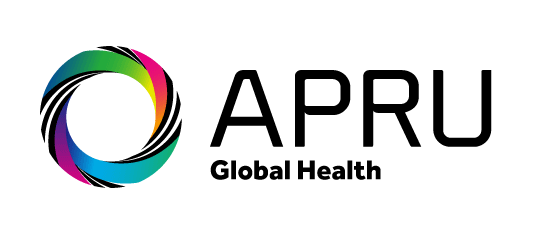 VIRTUAL CASE COMPETITION                                                  SCORING SHEETYour name _______________________ Name & # of team evaluated  ____________________Your total score can be a minimum of 15 and a maximum of 75, with 1 being the lowest score and 5 being the highest score for each item. Please provide any other comments in the space below (optional).OPTIONAL COMMENTS/ADDITIONAL FEEDBACK: (What was the best part? What could have been improved?)PLEASE RETURN BY JUNE 25 TO MELLISSA WITHERS AT mwithers@usc.edu THANK YOU SO MUCH FOR YOUR PARTICIPATION AS A JUDGE!!SCORE(1-5)PART 1- THE PROGRAMPART 1- THE PROGRAMPART 1- THE PROGRAMPART 1- THE PROGRAM1.Demonstrates background knowledge of problem. Clearly highlights current context and drivers of this issue. Cites literature.Demonstrates background knowledge of problem. Clearly highlights current context and drivers of this issue. Cites literature.2. Introduction is attention-getting.Introduction is attention-getting.3.Proposes a creative, original, innovative solution adequately addressing the details of the case prompt. Proposes a creative, original, innovative solution adequately addressing the details of the case prompt. 4.Provides clear justification for the proposed approach.Provides clear justification for the proposed approach.5.Potential to make an impact.Potential to make an impact.6.Demonstrates cultural competency in the proposed solution.Demonstrates cultural competency in the proposed solution.7.Describes evaluation plan. Describes evaluation plan. 8.Demonstrates a realistic, feasible approach (explains practicality of the solution) Demonstrates a realistic, feasible approach (explains practicality of the solution) 9.Demonstrates consideration of cost and includes a budget of US$2 million.Demonstrates consideration of cost and includes a budget of US$2 million.10.Proposal is resourceful. Demonstrates plans for sustainability.  Includes timeline for a 5-year project.Proposal is resourceful. Demonstrates plans for sustainability.  Includes timeline for a 5-year project.PART 2- ORGANIZATION AND OVERALL PRESENTATIONPART 2- ORGANIZATION AND OVERALL PRESENTATIONPART 2- ORGANIZATION AND OVERALL PRESENTATIONPART 2- ORGANIZATION AND OVERALL PRESENTATION11Overall creativity of the video and presentation delivery.12Visual aids are well prepared, informative, effective, imaginative, with few typos. (please allow some leniency in grammar/spelling for non-native English speakers)13Information is well-organized and presented in a logical sequence.14Material is relevant to the overall message/purpose.  Appropriate amount of material is included. All technical terms are defined.15Assignment instructions were followed- active participation from all team members, intro slide with names, any outside clips must last no more than a total of 60 seconds, length of presentation is less than 10 minutes (if more than 10 minutes, score it as 0)TOTAL SCORE (OUT OF POSSIBLE 75)TOTAL SCORE (OUT OF POSSIBLE 75)